.RIGHT VINE, LEFT STOMP, LEFT TOE FAN, LEFT KICK-BALL-CHANGELEFT VINE, RIGHT STOMP, RIGHT TOE FAN, RIGHT KICK-BALL-CHANGERIGHT STEP FORWARD, LEFT TOUCH WITH SYNCOPATED CLAP, LEFT STEP ¼ TURN LEFT, RIGHT TOUCH WITH CLAP, REPEATHIP BUMPS RIGHT THEN LEFT (SINGLE BUMPS, THEN SYNCOPATED)WALK FORWARD RIGHT-LEFT-RIGHT, LEFT KICK, WALK BACK LEFT-RIGHT-LEFT, BALL-CHANGE½ "MONTEREY" TURN, JAZZ BOX WITH ¼ TURN RIGHT, HOP FORWARDOptional ending: hop forward onto left foot, right touch next to leftREPEATI Don't Know Yet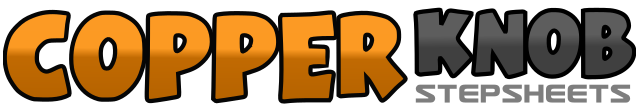 .......Count:48Wall:4Level:Intermediate.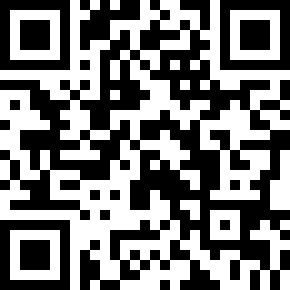 Choreographer:John Robinson (USA)John Robinson (USA)John Robinson (USA)John Robinson (USA)John Robinson (USA).Music:I Wanna Know - The MavericksI Wanna Know - The MavericksI Wanna Know - The MavericksI Wanna Know - The MavericksI Wanna Know - The Mavericks........1-2Right step side right, left step behind right3-4Right step side right, left stomp next to right5-6Fan left toe out, fan left toe to center7&8Left low kick forward, left step together ball of foot, right step in place1-2Left step side left, right step behind left3-4Left step side left, right stomp next to left5-6Fan right toe out, fan right toe to center7&8Right low kick forward, right step together ball of foot, left step in place1-2&Right step forward diagonally right (towards 1:30), left touch next to right/clap hands, clap hands again3-4Left step into ¼ turn left (towards 9:00), right touch next to left/clap hands5-6&Right step forward diagonally right (towards 10:30), left touch next to right/clap hands, clap hands again7-8Left step into ¼ turn left (towards 6:00), right touch next to left/clap hands1-2Right step forward diagonally right (towards 7:00)/bump hips right, bump hips left3&4Shake hips right-left-right (3&4)5-6Left step forward diagonally left (towards 5:00)/bump hips left, bump hips right7&8Shake hips left-right-left (7&8)1-2Step right forward, step left forward3-4Step right forward, left kick forward5-6Step left back, step right back7&8Step left back, right step together ball of foot, left step in place1-2Right touch side right, pivot ½ right (towards 12:00) stepping right foot next to left3-4Left touch side left, left step next to right5-6Right step across left, step left back7-8Right step into ¼ turn right (towards 3:00), hop forward bringing feet together with weight on left